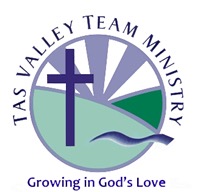 St Mary’s Tasbugh Growth Plan 2016GROWING IN DISCIPLESHIPFollowing Jesus.Learning to see Him more clearly, love Him more dearly and follow Him more nearly.What are the good things we are doing already?Regular, varied, well-attended Sunday services with biblical teaching with children’s church two Sunday a month. 1 Bible study / Discussion groups and 2 Cell Group; Young people have opportunities to contribute in services (at the end of some services in the monthly all age, and in special services such as the annual Crib Service. Weekly assemblies & regular school ministry including bible provision to YR 1 & leavers at Y6 & development of ‘Open the Book’ TeamSpecial opportunities for Prayer & Meditation including 2 Local Houses of Prayer.Freedom Café which takes place on the first Sunday of every month at the SchoolHow do we feel God is calling us to grow in this area in the long term? Deepening our prayer life.  Encourage Bible reading and personal and group study and application. Training and recruiting new readers and intercessors for Sundays.Regular review of an effective service Rota for regular public worship.What steps shall we take this year?  Build on 24/7 prayer experience to form more Local Houses of prayerContinued recruiting and training of new intercessors, and readers  GROWING IN SERVICE  Responding to human needCaring for God’s creationTransforming unjust structures in societyWhat are the good things we are doing already?Mutual pastoral support and visiting – informal system as needs arise in community and through the weekly prayer visiting. Weekly ‘Coffee Pot’ social gathering in church room. Fortnightly craft group.  Monthly St Mary’s Guild meetings.  Maintaining our historic church building & opening it during daylight hours. Offering church building for community events (e.g. concerts, choir).  Strong links with the uniform organisations  Annual Shoebox Appeal. Harvest and community events.Quarterly Church Newsletter, Yellow Pages.  Flags on church tower, incl. St George VimpelCharitable support (Childrens’ Society - Christingle; Norwich Foodbank - Harvest; British Legion-Remembrance)Rolling support through the year for Foodbank.  How do we feel God is calling us to grow in this area in the long term?Developing the Pastoral Group further and participate in community events.Developing Coffee pot out reach.Explore the opportunity of a café in the church room on a Saturday. What steps shall we take this year? Annual fundraising with info sharing via notice-board. GROWING IN NUMBERS Helping more people to find faith  Helping people to join our congregation  What are the good things we are doing already?Befriending neighbors and work colleagues.   High quality welcome and strong community offered at varied services including refreshments. We have an, improved service books through the work of the Worship Team. Links with cells boost Sunday attendance.  Growing Children’s Church, linked to Open the Book and good relationships with young families. Growing the young people’s work, including recruiting new leaders. Develping the Freedom Café further and building relationship with new attendees. Prayer walking the parish asking residents for their prayer requests.Living Nativity – For Schools and villagersHow do we feel God is calling us to grow in this area in the long term? Growing links with families within our parishes while being mindful of our exsisting congregation.Inviting those married/baptised in our church building to come back on special occasions, e.g. anniversary, birthday, etc.  Also encouraging lapsed worshippers to reunite with church. What steps shall we take this year?  Being open to input of our Pioneer Curate. Flower Festival